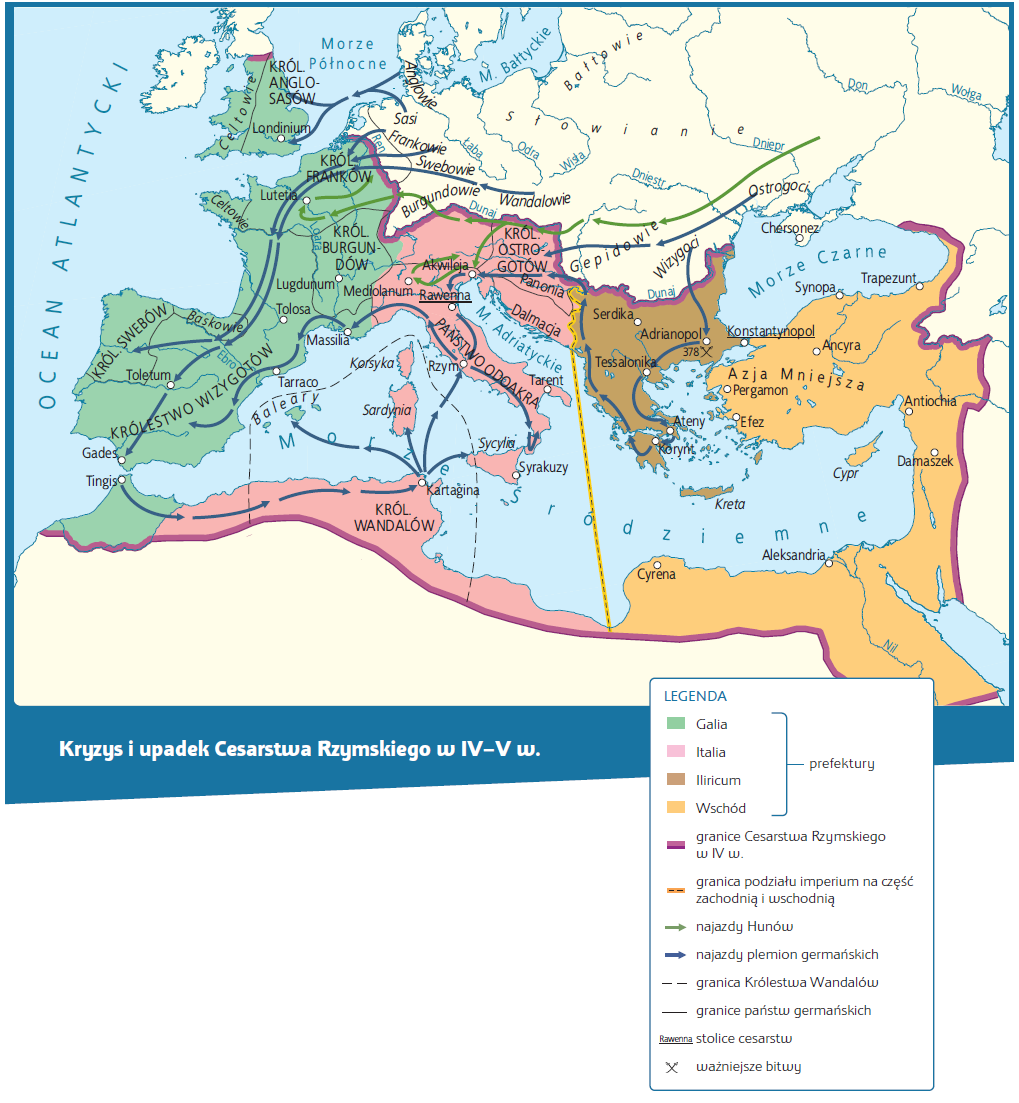 Praca z mapą1. Spróbuj wywnioskować na podstawie mapy, dlaczego podzielono Imperium Rzymskie.2. Porównaj zakres i efekty wędrówki ludów w Cesarstwie Wschodnim i Zachodnim.3. Wymień królestwa, które na terenach Cesarstwa Zachodniorzymskiego zakładali barbarzyńcy. Podaj, z której grupy etnicznej pochodzili.4. Podaj najdalszy zasięg najazdu Hunów w Europie. Oceń, czy ich bytność w Europie odcisnęła trwałe ślady. 5. Korzystając z wiedzy pozaźródłowej, odpowiedz, do kiedy przetrwało Cesarstwo Wschodniorzymskie.6. Podaj współczesne nazwy państw, których tereny pokrywają się z obszarami poszczególnych królestw barbarzyńskich. 